АКЦИОНЕРНОЕ ОБЩЕСТВО САНАТОРИЙ «МЕТАЛЛУРГ»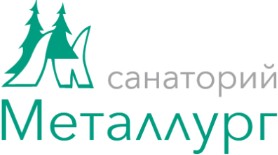 Лечебная программа«Профилактическая» с 01 июля 2020 г.Стоимость курсовки для взрослого, руб.Примечание:1. Лечащий врач или заведующий отделением санатория в случае медицинских противопоказаний к процедуре в зависимости от состояния здоровья, наличия сопутствующих заболеваний, имеет право на изменение по согласованию с пациентом метода (вида) и количества процедур (за исключением ЛФК) в пределах стоимости медицинской процедуры, входящей в санаторно- курортную путевку (курсовку). Медицинские услуги и диагностические исследования, не входящие в данную программу или оказываемые только на платной основе, можно получить за дополнительную плату по назначению врача.Наименование процедур,назначаемые при отсутствии противопоказанийКоличество процедур (дней)Количество процедур (дней)Количество процедур (дней)Количество процедур (дней)Наименование процедур,назначаемые при отсутствии противопоказаний7 дней10 дней12 дней14 днейПрием минеральной воды по 200 мл 3 раза в день7101214Лечебная физкультура в бассейне с термотерапией в группе - по показаниям3567Один из видов массажа: классический (ручной) - 2,0 ед. или подводный душ-массаж – по показаниям3567Лечебные ванны - по показаниям6967Грязевые ванны (грязевая аппликация общая, "перчатки", "носки") - по показаниям--56Аппаратная физиотерапия или гальванотерапия (местная грязевая аппликация) - по показаниям57910Групповое занятие лечебной физкультурой или терренкур - по показаниям57910Аэрозольтерапия (ингаляции) или электроаэрозольвоздействие (ГЭК) или спелеовоздействие - по показаниям57910Прием (осмотр, консультация) лечащего врача первичный и повторные2333Экстренная медицинская помощь - по показаниям7 дней10 дней12 дней14 днейТолько лечение7 84011 20013 44015 680Лечение + питание (обед)10 92015 60018 72021 840